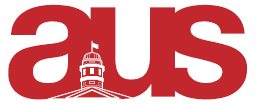 Motion to Conduct Meetings of Legislative Council by Zoom TeleconferenceWhereas, the World Health Organisation (WHO) declared COVID-19 a “pandemic” on March 11th 2020, and the Government of Quebec declared a “State of Emergency” under section 118 of the Loi sur la Santé Publique, on March 13th 2020;Whereas, travel restrictions introduced by national governments (including the Government of Canada) have prevented members of the Legislative Council from returning to Montreal, this semester; Whereas, restrictions introduced by the Government of Quebec under the provisions of the Loi sur la Santé Publique are subject to frequent and unannounced changes, due to the epidemiology of the coronavirus, in Quebec; Whereas, in-person sessions (whether indoors or outdoors) of the Legislative Council of the Arts Undergraduate Society could constitute a genuine danger to public health, as well as jeopardise the health and safety of Councillors;Whereas, McGill University has made the decision to conduct all academic instruction online, for the fall 2020 semester;Whereas, Roberts Rules of Order Newly Revised, 12th edition allows for the conduction of business using online software;Whereas, the Arts Undergraduate Society strives to promote equitable services to all members of the society;Whereas, the Executive Committee of the AUS, the Students’ Society of McGill University (SSMU) as well as other faculty associations have made the decision to conduct their respective council sessions, via the telecommunications software “Zoom”;Be it resolved, for Councillors wishing to speak a Speaking List administered by the Dais (through Google Docs) will be added to the agenda to facilitate chronological order of speaking, and for Members of the Gallery wishing to participate in Question Period/Debate, the ‘Raise Hand’ feature shall be administered, Be it resolved, for voting on all motions, a unanimous consent vote will take place, and if the vote does not succeed, a vote using the embedded polling feature via Zoom will be used,Be it resolved, that the Legislative Council of the Arts Undergraduate Society of McGill University (AUS) hereby conducts all meetings of the Council (both, as required by section 9.2 of the Constitution of the Arts Undergraduate Society and emergency meetings as outlined in section 3.2 of the Standing Rules of Council) for the fall 2020 semester, via “Zoom”; Be it further resolved, that the Legislative Council revisit this motion at the first Legislative Council meeting of winter semester, 2021 (to be tentatively held on January 12th, 2021). Moved by,Chip Smith, Arts Representative to the Students’ Society of McGill UniversityShannon Stemper, VP- External of the History Students’ Association (HSA)